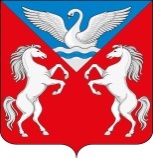 РОССИЙСКАЯ ФЕДЕРАЦИЯКРАСНОЯРСКИЙ КРАЙ КРАСНОТУРАНСКИЙ РАЙОН АДМИНИСТРАЦИЯ ЛЕБЯЖЕНСКОГО СЕЛЬСОВЕТА 
ПОСТАНОВЛЕНИЕ08.11.2018  					с. Лебяжье			               № 38-п«Об утверждении Перечня муниципального имущества, предоставляемого во владение и (или) пользование на долгосрочной основе субъектам малого и среднего предпринимательства»В соответствии с Федеральным законом от 24.07.2007 г. №209-ФЗ «О развитии малого и среднего предпринимательства в Российской Федерации», Уставом Лебяженского сельсовета, Постановлением №37-п от 08.11.2018 «Об утверждении Порядка формирования, ведения и опубликования перечня муниципального имущества, предоставляемого субъектам малого и среднего предпринимательства», Постановлением №22а-п от 02.07.2018 Об утверждении административного регламента предоставления муниципальной услуги «Предоставление во владение и(или) в пользование объектов имущества, включенных в перечень муниципального имущества, предназначенного для предоставления во владение и(или) пользование субъектам малого и среднего предпринимательства и организациям, образующим инфраструктуру поддержки субъектов малого и среднего предпринимательства», руководствуясь Уставом Лебяженского сельсовета                                                   ПОСТАНОВЛЯЮ:Утвердить перечень муниципального имущества муниципального образования Лебяженский сельсовет, предоставляемого во владение и (или) пользование на долгосрочной основе субъектам малого и среднего предпринимательства, согласно Приложению №1.Постановление вступает в силу со дня его опубликования на сайте администрации Лебяженского сельсовета (lebyazhe-adm.gbu.su).Контроль за исполнением  данного постановления оставляю за собой.Глава Лебяженского сельсовета                                          М.А.Назирова      УТВЕРЖДЕНПостановлением администрацииЛебяженского сельсоветаот 08.11.2018 г. № 38-пПеречень муниципального имущества муниципального образования Лебяженский сельсовет, предоставляемого во владение и (или) пользование на долгосрочной основе субъектам малого и среднего предпринимательства№ п/пНаименование объектаАдрес объектаХарактеристикаХарактеристика№ п/пНаименование объектаАдрес объектаПлощадь, кв.мКадастровый номер12345Земельный участокС. Лебяжье, Приморская, 204617 кв.м.24:22:0501028:2Земельный участокРоссийская федерация, Красноярский край, Краснотуранский район, Лебяженский сельсовет, 2 км. южнее с. Лебяжье.156278 кв.м.24:22:1003002:206Земельный участокРоссийская федерация, Красноярский край, Краснотуранский район, Лебяженский сельсовет, 2,3  км. южнее с. Лебяжье.1214403 кв.м.24:22:1003002:198Земельный участокРоссийская федерация, Красноярский край, Краснотуранский район, Лебяженский сельсовет, 2,1 км. южнее с. Лебяжье.353272 кв.м.24:22:1003002:200Земельный участокРоссийская федерация, Красноярский край, Краснотуранский район, Лебяженский сельсовет, 700 м. южнее с. Лебяжье.687244 кв.м.24:22:1003002:201Земельный участокРоссийская федерация, Красноярский край, Краснотуранский район, Лебяженский сельсовет, 3,5 км. южнее с. Лебяжье.366317 кв.м.24:22:1003002:199Земельный участокРоссийская федерация, Красноярский край, Краснотуранский район, Лебяженский сельсовет, 5,5 км. южнее с. Лебяжье.2526640 кв.м.24:22:1003002:202Земельный участокРоссийская федерация, Красноярский край, Краснотуранский район, Лебяженский сельсовет, 3,7 км. южнее с. Лебяжье.159400 кв.м.24:22:1003002:206